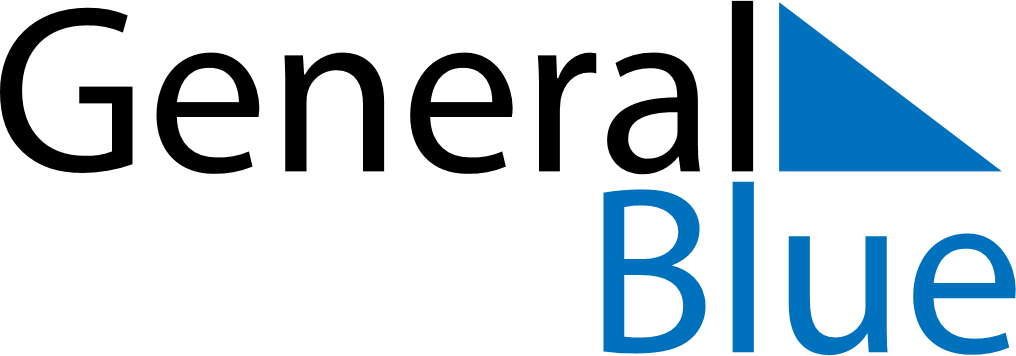 October 2024October 2024October 2024October 2024October 2024October 2024Junin, Mendoza, ArgentinaJunin, Mendoza, ArgentinaJunin, Mendoza, ArgentinaJunin, Mendoza, ArgentinaJunin, Mendoza, ArgentinaJunin, Mendoza, ArgentinaSunday Monday Tuesday Wednesday Thursday Friday Saturday 1 2 3 4 5 Sunrise: 7:11 AM Sunset: 7:36 PM Daylight: 12 hours and 25 minutes. Sunrise: 7:09 AM Sunset: 7:36 PM Daylight: 12 hours and 27 minutes. Sunrise: 7:08 AM Sunset: 7:37 PM Daylight: 12 hours and 29 minutes. Sunrise: 7:07 AM Sunset: 7:38 PM Daylight: 12 hours and 31 minutes. Sunrise: 7:05 AM Sunset: 7:39 PM Daylight: 12 hours and 33 minutes. 6 7 8 9 10 11 12 Sunrise: 7:04 AM Sunset: 7:39 PM Daylight: 12 hours and 35 minutes. Sunrise: 7:03 AM Sunset: 7:40 PM Daylight: 12 hours and 37 minutes. Sunrise: 7:01 AM Sunset: 7:41 PM Daylight: 12 hours and 39 minutes. Sunrise: 7:00 AM Sunset: 7:41 PM Daylight: 12 hours and 41 minutes. Sunrise: 6:59 AM Sunset: 7:42 PM Daylight: 12 hours and 43 minutes. Sunrise: 6:57 AM Sunset: 7:43 PM Daylight: 12 hours and 45 minutes. Sunrise: 6:56 AM Sunset: 7:44 PM Daylight: 12 hours and 47 minutes. 13 14 15 16 17 18 19 Sunrise: 6:55 AM Sunset: 7:44 PM Daylight: 12 hours and 49 minutes. Sunrise: 6:54 AM Sunset: 7:45 PM Daylight: 12 hours and 51 minutes. Sunrise: 6:52 AM Sunset: 7:46 PM Daylight: 12 hours and 53 minutes. Sunrise: 6:51 AM Sunset: 7:47 PM Daylight: 12 hours and 55 minutes. Sunrise: 6:50 AM Sunset: 7:48 PM Daylight: 12 hours and 57 minutes. Sunrise: 6:49 AM Sunset: 7:48 PM Daylight: 12 hours and 59 minutes. Sunrise: 6:48 AM Sunset: 7:49 PM Daylight: 13 hours and 1 minute. 20 21 22 23 24 25 26 Sunrise: 6:46 AM Sunset: 7:50 PM Daylight: 13 hours and 3 minutes. Sunrise: 6:45 AM Sunset: 7:51 PM Daylight: 13 hours and 5 minutes. Sunrise: 6:44 AM Sunset: 7:52 PM Daylight: 13 hours and 7 minutes. Sunrise: 6:43 AM Sunset: 7:52 PM Daylight: 13 hours and 9 minutes. Sunrise: 6:42 AM Sunset: 7:53 PM Daylight: 13 hours and 11 minutes. Sunrise: 6:41 AM Sunset: 7:54 PM Daylight: 13 hours and 13 minutes. Sunrise: 6:40 AM Sunset: 7:55 PM Daylight: 13 hours and 15 minutes. 27 28 29 30 31 Sunrise: 6:39 AM Sunset: 7:56 PM Daylight: 13 hours and 16 minutes. Sunrise: 6:38 AM Sunset: 7:57 PM Daylight: 13 hours and 18 minutes. Sunrise: 6:37 AM Sunset: 7:57 PM Daylight: 13 hours and 20 minutes. Sunrise: 6:36 AM Sunset: 7:58 PM Daylight: 13 hours and 22 minutes. Sunrise: 6:35 AM Sunset: 7:59 PM Daylight: 13 hours and 24 minutes. 